Załącznik nr 3 do SWZ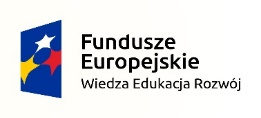 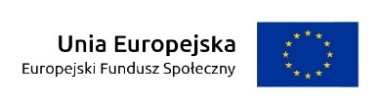 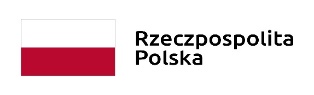 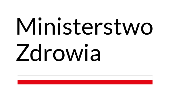 Stół operacyjny chirurgiczny - 1 szt. PAKIET NR1, poz. 1Nazwa producenta:		.......................................................Nazwa i typ:	         .......................................................Kraj pochodzenia:	......................................................UWAGA:       Niespełnienie wymaganych parametrów i warunków spowoduje odrzucenie oferty. Parametry muszą być potwierdzone folderami lub karatami katalogowymi oferowanego wyrobu.  Brak odpowiedniego wpisu przez wykonawcę w kolumnie parametr oferowany będzie traktowany jako brak danego parametru/warunku w oferowanej konfiguracji urządzenia i będzie podstawą odrzucenia oferty. Oświadczam, że oferowane urządzenie (sprzęt) spełnia wymagania techniczne zawarte w SWZ, jest kompletne i będzie gotowe do użytku bez żadnych dodatkowych zakupów i inwestycji (poza materiałami eksploatacyjnymi) oraz  gwarantuje bezpieczeństwo pacjentów i personelu medycznego i zapewnia wymagany poziom usług medycznych.Data: …………….Dokument elektroniczny, podpisany kwalifikowanym podpisem elektronicznym lub podpisem zaufanym lub podpisem osobistym…………………………….Podpis WykonawcyL.p.Parametr / warunek wymaganyParametry wymaganeParametr oferowany (wypełnia Wykonawca)Sprzęt fabrycznie nowy, rok produkcji 2023TAKStół do operacji ogólnochirurgicznych i bariatrycznych TAKKonfiguracja blatu stołu:– podgłówek płytowy na całą szerokość blatu,- oparcie pleców z możliwością uzyskania wypiętrzenia klatki piersiowej (dwusegmentowe),- płyta lędźwiowa,- podnóżki: lewy i prawy.TAKBlat z możliwością zamiany miejscami podnóżków z podgłówkiem.Segmenty te montowane do blatu za pomocą szybkozłączy opartych na układzie prostopadłościennych klinów/ gniazdo.TAKSegmenty blatu wyposażone z obu stron w listwy ze stali nierdzewnej, kwasoodpornej do mocowania wyposażenia.Listwy w segmencie oparcia pleców i płycie lędźwiowej wyposażone na obu końcach w ograniczniki zabezpieczające korpusy mocujące wyposażenie przed ich przypadkowym wypadnięciemTAKWypełnienie segmentów blatu stołu wykonane z kompozytu z włóknem węglowym, gwarantujące bardzo małe napromieniowanie pacjenta oraz personelu podczas wykonywania zdjęć RTG – maksymalny ekwiwalent aluminium MAE nie większy niż  AlW celu maksymalnego ograniczenia dawki promieniowania RTG dla pacjenta i personelu oraz eliminacji występowania szumów oraz artefaktów przy monitorowaniu pacjenta nie dopuszcza się do zaoferowania stołów z wypełnieniem segmentów blatu z materiału o większym współczynniku MAETAKPodstawa stołu w kształcie litery „T” zapewniająca dobry dostęp chirurga do blatu stołu. Koła zabudowane w podstawie, nie wystające poza jej obrys. TAKNiskoprofilowa podstawa stołu (wysokość maksymalnie ) w celu zapewnienia bezkolizyjnej współpracy stołu z aparatem RTG z ramieniem C przy zabiegach wymagających ciągłego obrazowania pacjenta. TAKPodstawa oraz kolumna stołu pokryte włóknem węglowym.TAKBlokowanie stołu poprzez cztery elektrohydraulicznie wysuwane stopki, na których w pozycji zablokowanej stół się opiera.TAKStół wyposażony w system antykolizyjny uniemożliwiający (w przypadku funkcji przechyłów bocznych i wzdłużnych przy wszystkich segmentach blatu ustawionych w jednej płaszczyźnie) uderzenie blatu stołu o podłogę i spowodowanie zagrożenia życia pacjenta oraz uszkodzenia stołuTAKDługość stołu z blatem:  (± )TAKCałkowita szerokość blatu (razem z listwami do mocowania wyposażenia dodatkowego):  ( ±  )TAKSzerokość materacy: min. TAKRegulacja wysokości blatu (bez materaca): od 670 do  ( ±  )TAKRegulacja oparcia pleców: - 450 do 800  ( ± 50 )TAKRegulacja podgłówka: - 550 do 550  ( ± 50 )TAKPrzechyły boczne w obie strony: min. po 300  TAKPrzechył Trendelenburga: min. 400  TAKPrzechył anty-Trendelenburga: min. 400  TAKRegulacja kąta nachylenia podnóżków w płaszczyźnie pionowej: - 900 do 300  ( ± 50 )TAKPrzesuw wzdłużny blatu : min.  realizowany przez napęd elektromechaniczny w celu pełnej współpracy z ramieniem CTAKRegulacja pilotem przewodowym następujących pozycji:regulacja wysokości blaturegulacja oparcia pleców/regulacja segmentu siedzenia (w zależności od orientacji blatu)funkcji flex/reflex (po naciśnięciu i przytrzymaniu jednego, odpowiedniego dla realizowanej funkcji przycisku)wypiętrzenie klatki piersiowej/wypiętrzenie lędźwiowe (w zależności od orientacji blatu)przechyły wzdłużne i bocznepozycji „0” z jednego przycisku- poziomowanie blatu wraz z segmentem oparcia pleców oraz wypiętrzeniem klatki piersiowejprzesuw wzdłużny blaturegulacja podnóżków (możliwość osobnej regulacji podnóżka lewego i prawego oraz obu podnóżków jednocześnie) blokowanie stołu do podłoża – wysuwanie i „chowanie” stopekTAKStół wyposażony w przewodowy pilot z wyświetlaczem LCD (o szerokich kątach widzenia). Ergonomiczny pilot z podświetlanymi klawiszami i z wyraźnymi ikonami dla poszczególnych funkcji.Pilot wyposażony w przycisk aktywujący wszystkie funkcje oraz w przycisk do zmiany orientacji blatu. Klawisz pozycji Trendelenburga specjalnie oznaczony – odróżniający się od innych klawiszów.  TAKPo włączeniu pilota na wyświetlaczu powinna znajdować się informacja o procentowym  stanie naładowania baterii stołu. Przy realizacji poszczególnych funkcji  wyświetla się  piktogram przedstawiający wykonywany ruch stołu oraz aktualna wartość regulowanego parametru.TAKRegulacja funkcjami stołu dwustopniowa -zabezpieczająca przed przypadkowym uruchomieniem funkcji (wybór regulowanej funkcji a następnie wybór kierunku regulacji) poza pozycją Trendelenburga oraz „0”. TAKZasilanie bateryjne 24 V – ładowarka wbudowana w podstawę stołuTAKKonstrukcja stołu ze stali nierdzewnej. Stal o bardzo dobrych właściwościach antykorozyjnych i kwasoodpornych, gatunek stali: AISI 316L, polskie oznaczenie 00H17N14M2  lub równowazneZe względu na środowisko pracy oraz konieczność zapewnienia poprawnej dezynfekcji, nie dopuszcza się do zaoferowania stołów wykonanych z gorszych gatunków stali nierdzewnej (o mniejszej zawartości chromu, niklu, manganu i molibdenu) – ryzyko wystąpienia korozji. TAKBezstopniowa regulacja podgłówka wspomagana sprężynami gazowymi z blokadą.Nie dopuszcza się regulacji podgłówka na systemach zębatkowych czy zapadkowych.TAKPłyta oparcia pleców dzielona, z możliwością elektrohydraulicznego wypiętrzenia klatki piersiowej sterowanego z pilota – zarówno wypiętrzenie jak i ponowne poziomowanie blatu („zerowanie” wypiętrzenia) sterowane z pilota.TAKAntystatyczne i bezlateksowe materace przeciwodleżynowe wykonane z trzech rodzajów pianki poliuretanowej o różnych gęstościach co zapewnia maksymalną wygodę i bezpieczeństwo pacjentów.Pokrowce materacy wykonane z materiału wodoodpornego i oddychającego, ze zgrzewanymi szwami. Grubość materacy min. .Stabilny i pewny montaż materacy do blatu – nie dopuszcza się połączeń rzepowych i silikonowych.  TAKDopuszczalne obciążenie dynamiczne stołu: min.  TAKDopuszczalne obciążenie statyczne stołu (blat wypoziomowany, centralnie ułożony względem kolumny, ruch góra / dół): min. TAKWyposażenie stołu:  podpórka ręki z uchwytem wielopozycyjnym. Służąca do podpierania ręki w pozycji leżącej pacjenta, wyposażona w poliuretanowy materac o wymiarach: min.  x  x . Konstrukcja metalowa, wykonana ze stali nierdzewnej, umożliwiająca obrót podpórki wokół jej osi pionowej – 2 szt.ramka ekranu ze stali nierdzewnej, z regulacja wysokości i obrotu wokół osi pionowej – 1 szt.pas brzuszny do unieruchamiania pacjenta z dwoma nierdzewnymi zaczepami montowanymi na listwach bocznych stołu, pas o szerokości min.  – 2 szt.podkolanniki z uchwytem wielopozycyjnym. Służą do podpierania kończyn dolnych w pozycji leżącej lub siedzącej. Wyposażone w poliuretanowy materac o wymiarach: min.  x  x . Konstrukcja metalowa, wykonana ze stali nierdzewnej, umożliwiająca obrót podpórki wokół jej osi pionowej, kątowe ustawienie powierzchni materaca a także zmianę wysokości podpórki – 1 kpl.Dodatkowy panel sterowania umieszczony z boku kolumny stołu. Możliwość regulacji takich samych funkcji jak z pilota przewodowego. Panel wyposażony w przycisk aktywujący wszystkie funkcje. Klawisz pozycji Trendelenburga specjalnie oznaczony – odróżniający się od innych klawiszów-1 sztPodgłówek specjalistyczny osadzony na trójprzegubowym ramieniu nastawnym. Zwalnianie i blokowanie przegubów dokonywane za pomocą jednego pokrętła. Ramię podpórki składające się z dwóch sztyc (pomiędzy przegubami). Zintegrowany uchwyt do montażu podpórki na listwie bocznej stołu. Całość konstrukcji nośnej wykonana ze stali nierdzewnej. Do ramienia montowany podgłówek wykonany z poliuretanu – 1 sztAdapter do podgłówka specjalistycznego – 1 sztTAKStół dostarczony w oryginalnym opakowaniu producentaTAKPowierzchnie stołu odporne na środki dezynfekcyjneTAK Deklaracja Zgodności CETAKWpis lub zgłoszenie do RWMiPB TAK Firmowe materiały informacyjnej producenta lub dystrybutora w języku polskim potwierdzające spełnienie parametrów oferowanych wyrobówTAKZapewnienie producenta lub autoryzowanego dystrybutora o dostępności części zamiennych przez okres minimum 10 latTAKZapewnienie producenta lub autoryzowanego dystrybutora o zapewnieniu serwisu gwarancyjnego i pogwarancyjnego – TAKGwarancja min. 24 miesiąceTAK